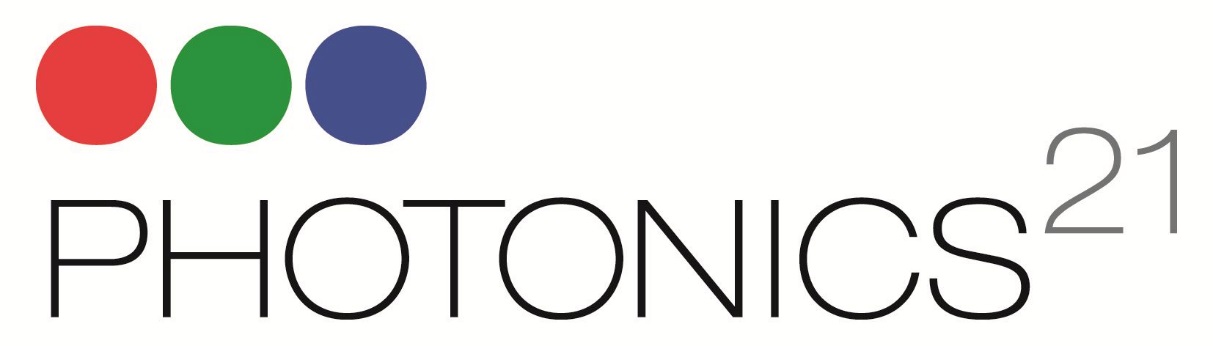 Save the date – Photonics21 workshop „Automotive and transport“ – 6th September 2018, ParisA Photonics21 Workshop “Automotive and Transport” has been scheduled on 6th September 2018 and will be held in Paris.The workshop will be held in the context of the European photonics roadmap process towards a new Photonics Multiannual Strategic Roadmap in preparation of the new European Framework Programme Horizon Europe. The aim of the workshop is to discuss about and to identify the future research and innovation challenges for photonics in the field of automotive and transport.Registration to the workshop is free of charge, however the workshop participants need to cover their travel costs on their own.You can register to the workshop on the Photonics21 website:https://www.photonics21.org/events-workshops/2018/06/2018-06-Photonics21-workshop-automotive-transport.php 